Undervisningsbeskrivelse 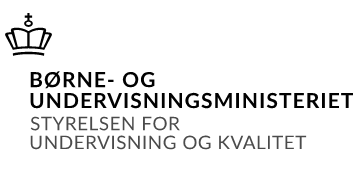 Oversigt over gennemførte undervisningsforløb i fagetBeskrivelse af det enkelte undervisningsforløb TermingustJuniInstitutionUddannelseFag og niveauLærer(e)HoldForløb 1Forløb 2Forløb 3Forløb 1 Forløbets indhold og fokusFaglige målKernestofAnvendt materiale.Arbejdsformer